Карточка юр. лица или ИП После заполнения выслать на sales@pardi.ru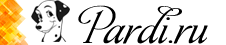 Полное наименование ИП или юр.лицаЮридический адрес	Почтовый адресТелефон/факсИНН/КППОГРНРасчётный счетКорреспондентский счетБИК банкаБанкE-mail:Логин на сайте pardi.ru